              السيرة الذاتية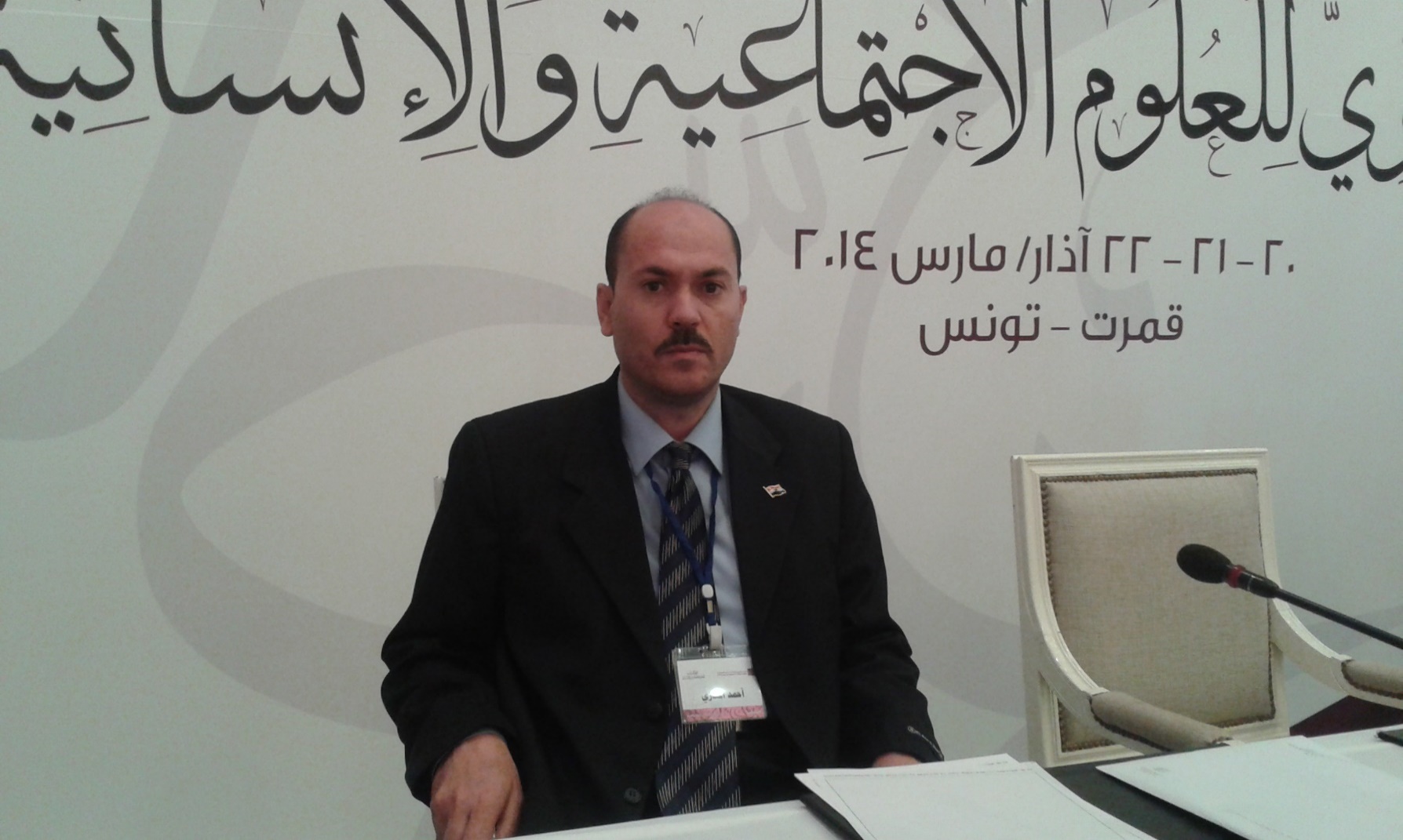 البيانات الأساسية:                                                                                              الاســـــــــــم: أحمد فؤاد إبراهيم المغازىالجنســــــية: مصري.النــــــــــوع:  ذكر. الحالـة الاجتماعية: متزوج .تاريـخ المـــيلاد: 14/10/1972م.العنــوان البريدي: جمهورية مصر العربية، محافظة دمياط، مركز كفر سعد، الوسطانى، الرمز البريدي 34718تليفـون محمــول: 01009763550البريد الالكتــروني: afi11@fayoum.edu.eg     &    ahmedfouad60@yahoo.comصفحة الفيس بوك: https://www.facebook.com/ahmed.fouad.52056العمل الحالى:مدرس جغرافية السكان بمعهد البحوث والدراسات الاستراتيجية لدول حوض النيل - جامعة الفيوم.الاهتمامات العلمية:  دراسات السكان والتنمية - الدراسات السياسية والاستراتيجية - قضايا المرأة والنوع.المؤهلات الدراسية:* دكـتوراه في جغرافيا السكان من قسم الجغرافيا بكلية الآداب جامعه القاهرة عام 2007 بمرتبة الشرف الأولى، في موضوع عن المرأة الريفية في محافظة دمياط دراسة في جغرافـيا الســكان.* ماجسـتير في جغرافيا السـكان مـن قسـم الجغرافـيا بكلية الآداب جامعه القاهرة عام 2004 بتقدير ممتاز، في موضوع عن البطالة في محافظة دمياط في الفترة من 1960 إلى 1996 دراسة فـي جغرافـيا الســكان.* دبلوم عام في التربية، كلية التربية، جامعة الأزهر، بتقدير جيد، عام 2012م.* ليسـانس آداب قـسم الجغرافيا بكلية الآداب جامعة المنصــورة عام 1994 بتقدير تراكمي جـيد.الخبــرات العلميـة:الدورات التدريبية:1- دورات تنمية اعضاء هيئة التدريس بعدد 6 دورات فى يناير 2017م.......................................................................................................................................................................................2- دورة مهارات كتابة التقارير وفنيات المراجعة الخارجية المتقدمة لمؤسسات التعليم قبل الجامعي، في الفترة من 30/8/2016 إلى 31/8/2016، الهيئة القومية لضمان جودة التعليم والاعتماد، القاهرة.......................................................................................................................................................................................2- دورة اعداد كوادر مدربين تربوى عام ازهر، فى الفترة من الاحد الموافق 21 / 2 / 2016 الى الخميس الموافق 25/2/2016م، الاكاديمية المهنية للمعلمين – فرع دمياط.....................................................................................................................................................................................3- دورة فنيات التقويم الذاتى لمؤسسات التعليم قبل الجامعي، في الفترة من 18/10/2014 إلى 23/10/2014، الهيئة القومية لضمان جودة التعليم والاعتماد، القاهرة......................................................................................................................................................................................4- دورة مهارات العرض والتقديم، فى الفترة من 1 / 4 / 2014 الى 3 / 4 / 2014، المكتب التنفيذى للجودة والتدريب بقطاع المعاهد الازهرية، القاهرة.......................................................................................................................................................................................5- دورة اعداد مدرب متخصص فى دراسات التقييم الذاتى TOT للمعاهد الازهرية، فى الفترة من 2 / 3 / 2014 الى 6 / 3 / 2014، المكتب التنفيذى للجودة والتدريب بقطاع المعاهد الازهرية، القاهرة.......................................................................................................................................................................................6- دورة المراجعة الخارجية - تعليم قبل الجامعي، رياض اطفال، في الفترة من 12/3/2013 إلى 13/3/2013، الهيئة القومية لضمان جودة التعليم والاعتماد، المنصورة......................................................................................................................................................................................7- دورة التقويم الذاتي وخطط التحسين لمؤسسات التعليم قبل الجامعي، في الفترة من 12/12/2010 إلى 16/12/2010، الهيئة القومية لضمان جودة التعليم والاعتماد، القاهرة.......................................................................................................................................................................................8- دورة نواتج التعلم وخرائط المنهج لمؤسسات التعليم قبل الجامعي  في الفترة من 19/12/2010 إلى 23/12/2010، الهيئة القومية لضمان جودة التعليم والاعتماد، القاهرة.......................................................................................................................................................................................9- دورة المراجعة الخارجية - تعليم قبل الجامعي في الفترة من 26/12/2010 إلى 30/12/2010، الهيئة القومية لضمان جودة التعليم والاعتماد، القاهرة....................................................................................................................................................................................10- دورة في نظـم المعلومـات الجغرافية analyzing and modeling ) ( GIS: data editing,  من وحدة نظم المعلومات الجغرافية بقسم الجغرافيا بكلية الآداب جامعة المنصورة في الفترة من 15/11/2008 إلى 1/4/2009 في المستويات الآتية :          1- Introduction to arc gis.                      2- Data editing.          3- Design geodatabase.                       4- Data analysis.          5- Modeling.	                                    6- Project as application......................................................................................................................................................................................11- المشاركة في ورشة العمل الخاصة بالصحة الإنجابية في البلاد العربية والتي عقدت في مركز البحوث الاجتماعية بالجامعة الأمريكية بالقاهرة من أكتوبر إلى نوفمبر عام  2000 م......................................................................................................................................................................................12- دورة في Windows 95 بعدد 36 ساعة في الفترة من 1/5/1998 إلى 15/6/1998 من مديرية    التربية والتعليم بدمياط بتقدير ممتاز ......................................................................................................................................................................................13- دورة في  Windows 2000 & Office 2000  في الفترة من 24/8/2002 إلى 31/10/2002  بعدد 120 ساعة، وقد اجتزت الدورة بنجاح وذلك بمركز تدريب علوم الحاسب الآلي وتكنولوجيا المعلومات بمبنى محافظة دمياط.......................................................................................................................................................................................2- اللغات الأجنبية: *International Toefl :Test of English as a Foreign Language, Internet-based Test (iBT™),On July 10, 2010*Pre-Toefl from the Centre for translation and foreign language specialist at the University of Cairo in FLC 19/10/2003 (Score  530)*Local Toefl from Amidest 2/12/2003 (Score 477)*Local Toefl from the Centre for translation and foreign language specialist at the University of Cairo in FLC 14/10/2003 (Score 543).......................................................................................................................................................................................3- خبرات الحاسب الآلي:* حصلت في 23/1/2008 على:International Computer Driving Licence (ICDL)Syllabus Version : 4.0...................................................................................................................................................................................الأبحاث:التعليم كأحد ركائز الاقتصاد المعرفى بدولة الامارات العربية المتحدة: قيد التقييم للنشر.......................................................................................................................................................................................آفاق التنمية في محافظة الفيوم (السكان والتنمية البشرية فى محافظة الفيوم): دراسة مشتركة بين جامعة الفيوم ومحافظة الفيوم، الفيوم، 2017م......................................................................................................................................................................................سبل تعزيز التنمية المستدامه فى دول حوض النيل (السكان والتنمية البشرية بدول حوض النيل): دراسة مشتركة بين معهد البحوث والدراسات الاستراتيجية لدول حوض النيل  - جامعة الفيوم ، ومعهد التخطيط القومى، القاهرة،  2017م.......................................................................................................................................................................................نهر النيل واهميتة كمصدر للموارد المائية فى مصر دراسة جغرافية: المؤتمر الدولى الثانى لقطاع خدمة المجتمع وتنمية البيئة، ادارة الموارد المائية فى مصر واثرها على البيئة – الواقع والمأمول، جامعة الفيوم، 2017م.......................................................................................................................................................................................الواقع السكانى ومتطلبات التنمية فى دول مجلس التعاون لدول الخليج العربية، ( تم نشرة فى المؤتمر السنوى الثالث لمراكز الأبحاث العربية، دول مجلس التعاون الخليجى: السياسة والإقتصاد فى ظل المتغيرات الإقليمية والدولية،  فى الفترة من 6 – 8 ديسمبر 2014)......................................................................................................................................................................................الخصوبة والعوامل المحددة لها في محافظة دمياط: دراسة في جغرافية السكان، ( تم نشرة فى المؤتمر الدولى العلمى الثانى لكلية الآداب بجامعة الفيوم بعنوان (المجتمع العربى وقضايا التغيير: آفاق وتطلعات، والذى سيعقد فى الفترة من 24 – 25 نوفمبر 2014).......................................................................................................................................................................................العامل الديمغرافى ودورة فى الصراع الفلسطينى-الاسرائيلى: دراسة احصائية استشرافية، (تم نشرة فى مجلة رؤى استراتيجية، مركز الإمارات للدراسات والبحوث الاستراتيجية، أبو ظبي، دولة الإمارات العربية المتحدة، العدد السابع، يوليو 2014)......................................................................................................................................................................................الحرمان البشرى في محافظة القاهرة: دراسة في جغرافية السكان والتنمية، (تم نشرة فى المجلة الجغرافية الخليجية بدول مجلس التعاون لدول الخليج العربية، العدد السادس، 2014)......................................................................................................................................................................................الفقر ودورة فى تفسير النمو السكانى بمحافظة المنيا دراسة فى جغرافية السكان، (تم نشرة فى المجلة العلمية لكلية الآداب، جامعة دمياط، المجلد الأول العدد الثالث – يناير 2013).......................................................................................................................................................................................التوزيع المكاني للدخل في مصر: دراسة في التنمية والعدالة الاجتماعية، (تم نشرة بمجلة التنمية والسياسات الاقتصادية، العدد الثاني من المجلد الخامس عشر، يوليو2013، المعهد العربي للتخطيط  بالكويت).......................................................................................................................................................................................البطالة الإجبارية بمحافظة كفر الشيخ: دراسة في جغرافية السكان، (تم نشرة فى سلسلة رسائل جغرافية، الاصدار رقم 390، عام 2012، الجمعية الجغرافية الكويتية).......................................................................................................................................................................................دور الأمية فى التأثير على التوجهات العامة للتصويت في مصر من منظور جغرافية الانتخابات – دراسة حالة استفتاء الدستور المصرى ديسمبر 2012 -  (تم نشرة فى العدد الثالث من مجلة "سياسات عربية"، 2013م، وهي مجلة محكّمة تُعنى بالعلوم السياسية والعلاقات الدولية والسياسات العامة، يصدرها المركز العربي للأبحاث ودراسة السياسات).......................................................................................................................................................................................منطقة أبيي: دراسة فى الجغرافيا السياسية، (تم نشرة في كتاب المؤتمر الدولي الرابع عشر لقسم الجغرافيا ونظم المعلومات الجغرافية بجامعة الإسكندرية: الجغرافيا والتحولات السياسية فى الوطن العربى، في 7- 8/ 7 /2012م).......................................................................................................................................................................................الصراع الدولي على مياه نهر النيل وأثرة على مصر: دراسة فى الجغرافيا السياسية، ( تم نشرة في كتاب المؤتمر الدولي الثالث عشر لقسم الجغرافيا ونظم المعلومات الجغرافية بجامعة الإسكندرية، 2011).....................................................................................................................................................................................وفيات الأطفال الرضع في محافظة دمياط: دراسة في جغرافية السكان.( تم نشرة في كتاب المؤتمر الدولي لمركز القاهرة الديمغرافى CDC في 14 ديسمبر 2011 ).......................................................................................................................................................................................الجهد الجغرافي عند الفراعنة: دراسة في الجغرافيا التاريخية.دراسات علمية نشرت على مواقع مراكز بحثية: الهرم السكانى فى المملكة العربية السعودية الخصائص والمؤشرات.الرفاه الإنسانى فى الوطن العربى.شيخوخة السكان والعوامل المحددة لها فى الوطن العربى.الاعالة فى الوطن العربى دراسة تحليلية.التحديات السكانية وأثرها على التنميه فى المملكه العربية السعوديه.الحرمان البشرى في الوطن العربي: دراسة في التنمية البشرية.البطالة في الوطن العربي.واقع الأمن القومي العربي وتحدياته المختلفة.تقدير موقف حول الاستفتاء الشعبي على التعديلات الدستورية في مصر.الأزمة الليبية وسيناريوهات المستقبل.واقع التنمية البشرية فى الوطن العربى.التوزيع المكانى للدخل فى الوطن العربى.بعض النشاطات والدراسات التي شاركت بها:1- مشروع الدراسات السكانية للمخطط الاستراتيجي العام لمدينة طامية بمحافظة الفيوم، الهيئة العامة للتخطيط العمراني.2- مشروع الدراسات السكانية للمخطط الاستراتيجي العام لمدينة بني مزار بمحافظة المنيا، الهيئة العامة للتخطيط العمراني.الاشراف على رسائل علمية:* الاشراف على رسالة الدكتوراة للطالب محمد عبد الله احمد عبد الله، جامعة لاهاي للعلوم التطبيقية بهولندا (تعليم عن بعد)، منذ 2013، وتمت مناقشتة وحصولة على الدرجة بتقدير ممتاز ( مرتبة الشرف الاولى ) مكتبة دمياط العامة، مايو 2016م.* الاشراف على رسالة الماجستير للطالب محمد عبد الله احمد عبد الله، جامعة لاهاي للعلوم التطبيقية بهولندا (تعليم عن بعد)، وتمت مناقشتة وحصولة على الدرجة بتقدير ممتاز بمقر المعاهد العليا بالكنج مريوط بالاسكندرية، مارس 2013م.التكريم:* شهادة شكر وتقدير بمناسبة الحضور والمشاركة فى فعاليات المؤتمر الدولى العلمى الثانى لكلية الآداب بجامعة الفيوم بعنوان (المجتمع العربى وقضايا التغيير: آفاق وتطلعات، والذى سيعقد فى الفترة من 24 – 25 نوفمبر 2014).* التكريم فى حفل توزيع جائزة البحث العلمي بالمركز العربي للأبحاث ودراسة السياسات ضمن فعاليات المؤتمر السنوى الثالث للعلوم الاجتماعية والانسانية، فى الفترة من 20/ 3/ 2014 الى 24/ 3/ 2014، حيث فزت بالجائزة العربية للعلوم الاجتماعية والانسانية ( جائزة الدراسات المنشورة فى الدوريات المحكمة للعام الاكاديمى 2013/2014).* شهادة شكر وتقدير بمناسبة الحضور والمشاركة فى فعاليات ندوة التنمية البشرية فى صعيد مصر، فى قسم الجغرافيا بكلية الآداب، جامعة اسيوط، بالتنسيق مع مركز الدراسات والبحوث والبيئة بالجامعة، ولجنة الجغرافيا بالمجلس الأعلى للثقافة، وذلك يوم 16 / 4 / 2013م.* شهادة شكر وتقدير بمناسبة الحضور والمشاركة فى فعاليات المؤتمر الدولي الرابع عشر لقسم الجغرافيا ونظم المعلومات الجغرافية بجامعة الإسكندرية في 7-8/ 7 /2012، تقديراً لإسهامى العلمى فى اعمال المؤتمر.* شهادة شكر وتقدير بمناسبة الحضور والمشاركة فى فعاليات ندوة البطالة في صعيد مصر( الواقع والحلول)، فى قسم الجغرافيا بكلية الآداب، جامعة اسيوط، بالتنسيق مع مركز الدراسات والبحوث والبيئة بالجامعة، ولجنة الجغرافيا بالمجلس الأعلى للثقافة، وذلك يوم 16 / 5 / 2012م.* شهادة تقدير وتكريم بمناسبة الحضور والمشاركة فى فعاليات المؤتمر الدولي الثالث عشر لقسم الجغرافيا ونظم المعلومات الجغرافية بجامعة الإسكندرية في 26/ 7 /2011، تقديراً لمشاركتي في المؤتمر وتكريما لشخصي.* التكريم في حفل الخريجين وختام الأنشطة لكلية الآداب بجامعة القاهرة في 21 / 4 / 2009 وذلك  لحصولي على درجة الدكتوراه بمرتبة الشرف الأولى.* التكريم في حفل الخريجين وختام الأنشطة لكلية الآداب بجامعة القاهرة في 21 / 4 / 2005 وذلك  لحصولي على درجة الماجستير بامتياز.العضــوية:* عضو عامل بالجمعية الجغرافية المصرية ( القاهرة ).* عضو المجلس العربى للعلوم الاجتماعية ( بيروت ).* عضو النقابة العامة للعاملين بالتعليم والبحث العلمي ( القاهرة ).* عضو رابطة العاملين بالمساحة ونظم المعلومات الجغرافية ( الاسكندرية ).......................................................................................................................................................................................العمل والمهام الحالية: * مدرس جغرافية السكان بمعهد البحوث والدراسات الاستراتيجية لدول حوض النيل - جامعة الفيوم* خبير باللجنة الاقتصادية والاجتماعية لغربى آسيا ( الإسكوا ).* محكم أبحاث بمجلة عمران التي تعنى بالعلوم الاجتماعية والإنسانية.* مراجع بمجلس البحث العلمى بسلطنة عمان      .                                  * مشرف دراسات عليا بجامعة لاهاي للعلوم التطبيقية بهولندا (تعليم عن بعد).* مدرب تربوى عام، الاكاديمية المهنية للمعلمين.* مراجع جودة خارجي لدى الهيئة القومية لضمان جودة التعليم والاعتماد بالقاهرة.   *استشاري الدراسات السكانية بالمركز الاستشاري للدراسات البيئية ونظم المعلومات الجغرافية بالمنصورةالقيام بإلقاء العديد من المحاضرات فى مجال التوعيه السياسية والاجتماعية للشباب فى مراكز الشباب بمديرية الشباب والرياضة بمحافظة دمياط......................................................................................................................................................................................المراجع:الاسم : احمد حسن إبراهيم حسن.
الدرجة : أستاذ دكتور 
العنوان : قسم الجغرافيا ، كلية الآداب ، جامعة القاهرة. 
هاتف المحمول : 01001514316 
البريد الإلكتروني : prof_ahmed43@yahoo.com الاسم : محمد عبد العزيز الهنداوى.
الدرجة : أستاذ دكتور العنوان : قسم الجغرافيا ، كلية الآداب ، جامعة دمياط.
هاتف المحمول: 01224589452 
 